ПОЛОЖЕНИЕМежрегионального конкурса духовых оркестров и ансамблей«Медные трубы Поволжья»среди  учащихся учреждений дополнительного образования и профессиональных образовательных учреждений отрасли «Культура»14 марта 2020 года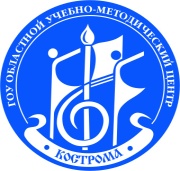 Организаторы1.1.Областное государственное бюджетное учреждение дополнительного профессионального образования «Костромской областной учебно-методический центр».2. Цели  и задачи конкурса2.1. Развитие исполнительского уровня учащихся оркестровых классов, классов ансамблей;Популяризация исполнительства на духовых инструментах;Выявление и поддержка  профессионально  перспективных  коллективов;Повышение мастерства педагогов и руководителей оркестровых классов;Развитие традиций музыкальной культуры России.Условия конкурса3.1. Периодичность конкурса: 1 раз в 3 года.3.2. В конкурсе принимают участие коллективы из числа учащихся детских музыкальных школ и детских школ искусств (доп.образование),  музыкальных колледжей (училищ).3.3. Номинации конкурса:класс ансамбля. По количественному составу   ансамбли делятся на две группы:малая форма ансамбля: дуэт, трио, квартет, квинтет;большая форма ансамблей  (6 - 12 человек).По возрастной категории ансамбли делятся на 5 групп:  - 1-я младшая группа – с 6 до 8 лет (включительно); - 2-я младшая группа  с 8 до10 лет (включительно); - средняя группа с 11 до13 лет (включительно); -  1-я старшая группа с 14 до 21 года (включительно); -  2-я старшая группа  (из числа учащихся сузов) с 14 до 25 лет (включительно); -  смешанная группа  (разновозрастная).Количество концертмейстеров-иллюстраторов (преподавателей и студентов)  не должно превышать  20 % от общего количественного  состава участников.оркестровый класс.Количественный состав оркестров от 12 и более исполнителей. Количество концертмейстеров-иллюстраторов (преподавателей и студентов)  не должно превышать  30 % от общего  количественного состава участников.3.4. Возраст участников конкурса определяется на 01 марта 2020 года. 3.5.  Этапы конкурса: 1 этап – Муниципальный (отборочный) проводится до 21 февраля 2020 года;2 этап – Межрегиональный (заключительный) проводится в г. Костроме 14 марта 2020 года.3.6. Программные требования:Программные требования в номинации «Класс ансамбля»Продолжительность выступления не более 10 минут.Исполняются строго 2 произведения разных стилей.Программа исполняется наизусть или по нотам.Примечание: не допускается исполнение главной партии иллюстратором (преподавателем или студентом) или руководителем ансамбля.Программные требования в номинации «Оркестровый класс» Продолжительность выступления не более 15 минут. Исполняется 2 произведения:1. Обязательные произведения:      - произведение с инструментальным или вокальным соло в сопровождении оркестра.    - произведение классического репертуара или оригинальное произведение2.   Произведения по выбору.4. Жюри конкурса и награждение участников конкурса4.1. Жюри конкурса назначается организаторами из числа наиболее квалифицированных специалистов в области музыкального искусства.3.2 Победители каждой номинации в каждой возрастной группе награждаются дипломами I, II, III степени с присвоением им звания «Лауреат Межрегионального конкурса  духовых оркестров и ансамблей «Медные трубы Поволжья». Остальным коллективам - участникам конкурса,  вручаются  Дипломы за участие.3.3. Критерии оценки:соответствие конкурсного выступления программным требованиям;уровень исполнительского мастерства;творческий потенциал. 3.4. Жюри имеет право:присуждать не все призовые места;распределять призовые места между несколькими участниками;присуждать Гран – При конкурса;3.5. Члены жюри не имеют права оценивать выступления своих коллективов. 3.6. Решение жюри окончательное и пересмотру не подлежит.5. Условия подачи заявок 5.1. Документы на участие в конкурсе принимаются  Костромским областным учебно-методическим  центром  строго   до 28 февраля 2020 года  по e-mail:  koumc@bk.ru (для Хаитовой А.М.).Заявки, поданные позднее указанного срока, написанные от руки не рассматриваются.5.2. Для участия в конкурсе необходимы следующие документы:заявка (строго по установленному образцу (форма прилагается));паспортные данные руководителя коллектива (серия, номер, кем и когда выдан) заверенные печатью и подписью руководителя учреждения;список участников коллектива с указанием возраста и даты рождения заверенный печатью и подписью руководителя учреждения;копия платежного поручения с указанием названия конкурса и своего образовательного учреждения.Оплата вступительного взноса для участия в конкурсе должна  быть произведена не позднее 13 марта 2020 года в размере:класс ансамбля (1-6 человек) -  1500 рублей;класс ансамбля (6-12 человек) -  2500 рублей;оркестровый класс -  3000 рублей. В случае несвоевременной оплаты  вступительного взноса — участники  не допускаются к  конкурсу.  В случае отказа от участия в конкурсе по любым причинам, вступительный взнос не возвращается. Оплата командировочных расходов производится за счёт направляющей стороны.    Вступительный взнос принимается за наличный  и безналичный расчет. Оплата за наличный расчет по перечислению производится  по квитанции КОУМЦ (размещена на сайте: оумц.рф – документы – платные образовательные услуги - квитанция), с указанием назначения платежа: Межрегиональный конкурс духовых  оркестров и ансамблей «Медные трубы Поволжья» 14 марта 2020 года. 5.3. Факт подачи заявки на участие в конкурсе является согласием на обработку персональных данных участника, использование фото, видео материалов, осуществления действий по обмену информацией, обезличивание, блокирование персональных данных, а также осуществление любых иных действий, предусмотренных действующим законодательством Российской Федерации.5.4.  Основанием для участия в  конкурсе является договор, заключенный между ОГБУ ДПО КОУМЦ и организацией, предоставившей коллектив.Адрес: г.Кострома, ул. 1-Мая, д.24e-mail:  koumc@bk.ruТел. 8(4942)31-21-41  - Методист отдела по образованию КОУМЦ Хаитова Анастасия МихайловнаЗАЯВКАна участие в Межрегиональном конкурсе духовых оркестров и ансамблей «Медные трубы Поволжья»14 марта 2020 года «С условиями конкурса согласны и обязуюсь их выполнять».Дата  «      » _________ 20 __   г.              М.П.                                           Директор организации (Ф.И.О. полностью)СОГЛОСОВАНО Директор департамента культурыКостромской области__________________Е. В Журина«_____»_______________2019 г. УТВЕРЖДАЮДиректор КОУМЦ________________Д. Н. Кудряшов«_____»________________2019 г. 1.Организация (учебное заведение, e-mail, телефон), банковские реквизиты кто плательщик (!)2.Информация  о коллективе (ансамбле, оркестре): название коллектива,  список участников коллектива (указать фамилии и имена участников, возраст участников, дата рождения,  класс  обучения в ДМШ, ДШИ или  курс  обучения в  ССУЗ.)  3.Сведения о руководителе ансамбля: Ф.И.О. преподавателя (полностью), должностьзваниямобильный телефон№, серия паспорта (кем, когда выдан, место жительства по прописке), № страхового свидетельства (СНИЛС)4. Возрастная группа, номинация5. Ф.И.О. концертмейстера (полностью), мобильный телефон6. Программа  выступления с  указанием хронометража КАЖДОГО произведения (композитор с указанием ПОЛНОГО Ф.И.О., название произведения, автор переложения)